 Wild Rose School Division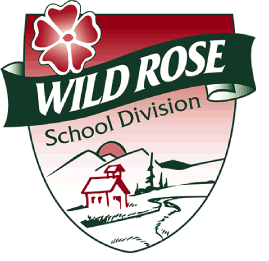 Educational Assistant Quality StandardsEducational Assistant understands that all students can learn, at different rates and in different ways. You understand the need to support students’ with unique needs by creating multiple pathways to learning.Educational Assistant understands students’ needs for physical, social, cultural and psychological security. You know how to engage students in classroom routines. You know how and when to apply a variety of management strategies that are in keeping with the situation and that result in minimal disruptions to students’ learning.Educational Assistant understands the importance of respecting students’ human dignity. You know how to establish, with different students, professional relationships that are characterized by mutual respect, trust and harmony.Educational Assistant understands that there are many approaches to learning. You know a broad range of instructional strategies appropriate to the educational environments that you are assisting in. You also know which strategies are appropriate to help students achieve success.Educational Assistant understands the importance of contributing independently and collegially, to the quality of your school. You know the strategies that can enhance and maintain the quality of your school to the benefit of students, parents, colleagues and the community.Educational Assistant understands the functions of traditional and electronic instructional technologies in learning environments. You know how to use these technologies and how to engage students in their learning.Educational Assistant understands the importance of lifelong learning. You know how to assess your own abilities and how to work with others responsibly.Educational Assistant understands understand confidentiality and respect and honor the child by ensuring that information specific to the child is only discussed with the teacher and/or administrator. It is not to be discussed with your peers or others not involved in the program of the child. (Adapted from 2006 Alberta Teachers Association TQS Interim)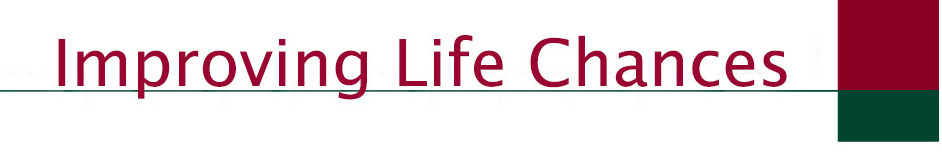 